                                                         Проект №182 від 10.05.2019р.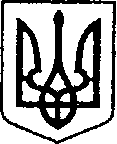        Україна						ЧЕРНІГІВСЬКА ОБЛАСТЬ	ПроектН І Ж И Н С Ь К А    М І С Ь К А    Р А Д А    ____ сесія VII скликання 	      	Р І Ш Е Н Н Я	від _________ 2019 року		м. Ніжин	                            №Відповідно до статей 25, 26, 42, 59, 73 Закону України “Про місцеве самоврядування в Україні”, Земельного кодексу України, Податкового кодексу України, Закону України “Про оренду землі”, рішення Ніжинської міської ради шостого скликання від 08 липня 2015 року №6-69/2015 “Про затвердження місцевих податків”, Регламентy Ніжинської міської ради Чернігівської області, затвердженого рішенням Ніжинської міської ради Чернігівської області від 24 листопада 2015 року №1-2/2015 (із змінами), розглянувши клопотання підприємств та організацій, заяви підприємців, технічні документації щодо відведення земельних ділянок, міська рада вирішила:1. Внести зміни до пункту 1. рішення Ніжинської міської ради «Про поновлення договорів оренди земельних ділянок, припинення права користування земельними ділянками, надання земельних ділянок суб’єктам господарювання фізичним особам» від 28 грудня 2019 року №24-49/2019  в частині терміну та викласти пункт 1. у наступній редакції: «1. Поновити договір оренди терміном на 5 (п’ять) років на земельну ділянку площею 0,0045 га за адресою: м.Ніжин, вул.Шевченка, 118 кадастровий номер 7410400000:04:022:0065 фізичній особі-підприємцю Борзенку Владиславу Володимировичу для будівництва та обслуговування будівель торгівлі (розміщення тимчасової споруди торгівельного призначення для здійснення підприємницької діяльності (павільйон)) при умові: до закінчення терміну дії Договору оренди привести тимчасову споруду у відповідність до затвердженого Ніжинською міською радою типового зразку, у разі невиконання Договір оренди земельної ділянки у подальшому поновлюватися не буде.1. 1.  Встановити орендну плату за земельну ділянку площею 0,0045 га за адресою: м.Ніжин, вул.Шевченка, 118 на рівні дев’яти відсотків від нормативної грошової оцінки земельної ділянки за один рік.1.2. Фізичній особі-підприємцю Борзенку Владиславу Володимировичу заключити додаткову угоду до договору оренди земельної ділянки площею 0,0045 га за адресою: м.Ніжин, вул.Шевченка, 118.1.3. Фізичній особі-підприємцю Борзенку Владиславу Володимировичу у трьохмісячний термін зареєструвати додаткову угоду до договору оренди земельної ділянки площею 0,0045 га за адресою: м.Ніжин, вул.Шевченка, 118. При невиконанні підпункту 1.2. та 1.3. пункт 1. з відповідними підпунктами втрачає чинність.»2. Надати згоду громадянину Сиротенко Володимиру Миколайовичу  на виготовлення технічної документації із землеустрою щодо встановлення (відновлення) меж земельної ділянки в натурі (на місцевості) площею 0,0593 га за адресою: м.Ніжин, вул. Обʹїжджа, 112а кадастровий номер 7410400000:04:022:0064 для будівництва та обслуговування будівель торгівлі. Земельна ділянка є його власністю на підставі державного акту на право власності на земельну ділянку від  19.10.2011р.Термін дії дозволу – шість місяців.3. Надати згоду громадянину Сиротенко Володимиру Миколайовичу  на виготовлення технічної документації із землеустрою щодо встановлення (відновлення) меж земельної ділянки в натурі (на місцевості) площею 0,0091 га за адресою: м.Ніжин, вул. Обʹїжджа, 112т для будівництва та обслуговування будівель торгівлі. Земельна ділянка є його власністю на підставі державного акту на право власності на земельну ділянку від  18.06.2001р.Термін дії дозволу – шість місяців.4. Поновити договір оренди терміном на  5 (п’ять) років на земельну ділянку площею 0,0055 га за адресою: м.Ніжин, вул. Шевченка, 118-М кадастровий номер 7410400000:04:022:0075 громадянину Мазку Олегу Анатолійовичу для будівництва та обслуговування будівель торгівлі (розміщення тимчасової споруди торгівельного призначення для здійснення підприємницької діяльності (павільйон)).4.1.  Встановити орендну плату за земельну ділянку площею 0,0055 га за адресою: м.Ніжин, вул. Шевченка, 118-М на рівні дев’яти відсотків від нормативної грошової оцінки земельної ділянки за один рік.4.2. Громадянину Мазку Олегу Анатолійовичу заключити додаткову угоду до договору оренди земельної ділянки площею 0,0055 га за адресою: м.Ніжин, вул. Шевченка, 118-М.4.3. Громадянину Мазку Олегу Анатолійовичу у трьохмісячний термін зареєструвати додаткову угоду до договору оренди земельної ділянки площею 0,0055 га за адресою: м.Ніжин, вул. Шевченка, 118-М. При невиконанні підпункту 4.2. та 4.3. пункт 4. з відповідними підпунктами втрачає чинність.5. Поновити договір оренди терміном на  10 (десять) років на земельну ділянку площею 0,0132 га за адресою: м.Ніжин, вул. Генерала Корчагіна, 4а кадастровий номер 7410400000:04:024:0053 фізичній особі-підприємцю Гриценко Сергію Вячеславовичу та фізичній особі-підприємцю Герасименку Вячеславу Михайловичу для будівництва та обслуговування будівель торгівлі (розміщення нежитлової будівлі «магазин»), що є їх власністю відповідно до свідоцтва про право власності на нерухоме майно від 27 листопада 2007 року, серія САВ №678711.5.1.  Встановити орендну плату за земельну ділянку площею 0,0132 га за адресою: м.Ніжин, вул. Генерала Корчагіна, 4а на рівні дев’яти відсотків від нормативної грошової оцінки земельної ділянки за один рік.5.2. Фізичній особі-підприємцю Гриценко Сергію Вячеславовичу та фізичній особі-підприємцю Герасименку Вячеславу Михайловичу заключити додаткову угоду до договору оренди земельної ділянки площею 0,0132 га за адресою: м.Ніжин, вул. Генерала Корчагіна, 4а.5.3. Фізичній особі-підприємцю Гриценко Сергію Вячеславовичу та фізичній особі-підприємцю Герасименку Вячеславу Михайловичу у трьохмісячний термін зареєструвати додаткову угоду до договору оренди земельної ділянки площею 0,0132 га за адресою: м.Ніжин, вул. Генерала Корчагіна, 4а. При невиконанні підпункту 5.2. та 5.3. пункт 5. з відповідними підпунктами втрачає чинність.6. Поновити договір оренди терміном на  3 (три) роки на земельну ділянку площею 0,0035 га за адресою: м.Ніжин, вул. Вокзальна, 6-А кадастровий номер 7410400000:05:002:0077 громадянці Поповій Людмилі Іванівні для будівництва та обслуговування будівель торгівлі (розміщення нежитлової будівлі, ларьок №22), що є її власністю відповідно до Договору купівлі-продажу р. №1211 від 29 грудня 2015 року.6.1.  Встановити орендну плату за земельну ділянку площею 0,0035 га за адресою: м.Ніжин, вул. Вокзальна, 6-А на рівні дев’яти відсотків від нормативної грошової оцінки земельної ділянки за один рік.6.2. Громадянці Поповій Людмилі Іванівні заключити додаткову угоду до договору оренди земельної ділянки площею 0,0035  га за адресою: м.Ніжин, вул. Вокзальна, 6-А.6.3. Громадянці  Поповій Людмилі Іванівні  у трьохмісячний термін зареєструвати додаткову угоду до договору оренди земельної ділянки площею 0,0035 га за адресою: м.Ніжин, вул. Вокзальна, 6-А. При невиконанні підпункту 6.2. та 6.3. пункт 6. з відповідними підпунктами втрачає чинність.7. Надати дозвіл громадянину Коробці  Денис Іванович та громадянці Коробці Марії Іванівни на виготовлення технічної документації із землеустрою щодо встановлення (відновлення) меж земельної ділянки в натурі (на місцевості)  площею  за адресою: м.Ніжин, вул. Незалежності, 38-А кадастровий номер 7410400000:04:018:0023 для будівництва та обслуговування інших будівель громадської забудови (розміщення нежитлової будівлі), що є їх власністю відповідно до Договору дарування нежитлової будівлі №245 від 01 березня 2018 року.Термін дії дозволу – шість місяців.8. Надати дозвіл громадянину  Прокопцю  Данилу Анатолійовичу на виготовлення проекту землеустрою щодо відведення у користування на умовах оренди земельної ділянки орієнтовною площею 0,0100 га за адресою: м. Ніжин, вул. Шевченка, для будівництва та обслуговування будівель торгівлі (розміщення літнього майданчика).Термін дії дозволу – шість місяців.9. Надати дозвіл  фізичній особі-підприємцю Савчуку Євгенію Петровичу та громадянці Литвинець Юлія Василівна на виготовлення проекту землеустрою щодо відведення у користування на умовах оренди земельної ділянки орієнтовною площею 0,1200 га за адресою: м.Ніжин, вул. Гайдамацька, 19 для розміщення та експлуатації основних, підсобних і допоміжних будівель та споруд підприємств переробної, машинобудівної та іншої промисловості (розміщення нежитлової будівлі виробничого призначення), що є їх власністю відповідно до Договору купівлі-продажу  р.№429 від 21 квітня 2016 року та Договору купівлі-продажу р.№362 від 15 квітня 2016 року.Термін дії дозволу – шість місяців.10. Начальнику відділу земельних відносин Місан В.М. забезпечити оприлюднення даного рішення на сайті протягом п`яти робочих днів після його прийняття.11. Організацію виконання даного рішення покласти на першого заступника міського голови з питань діяльності виконавчих органів ради Олійника Г.М. та відділ земельних відносин.12. Контроль за виконанням даного рішення покласти на постійну комісію міської ради з питань земельних відносин, будівництва, архітектури, інвестиційного розвитку міста та децентралізації (Деркач А.П.).Міський голова	    						 	  А.В.ЛінникПояснювальна запискаДаний проект рішення підготовлено відповідно до статей 25, 26, 42, 59, 73 Закону України “Про місцеве самоврядування в Україні”, Земельного кодексу України, Податкового кодексу України, Закону України “Про оренду землі”, рішення Ніжинської міської ради шостого скликання від 08 липня 2015 року №6-69/2015 “Про затвердження місцевих податків”, Регламентy Ніжинської міської ради Чернігівської області, затвердженого рішенням Ніжинської міської ради Чернігівської області від 24 листопада 2015 року №1-2/2015 (із змінами), розглянувши клопотання підприємств та організацій, заяви підприємців, технічні документації щодо відведення земельних ділянок.У проект рішення розглядаються наступні питання:1.  Внесення змін;2., 3. Надання згоди на виготовлення технічної документації із землеустрою щодо встановлення (відновлення) меж земельної ділянки в натурі (на місцевості);4.,5.,6. Поновлення договору оренди.7. Надання дозволу на виготовлення технічної документації із землеустрою щодо встановлення (відновлення) меж земельної ділянки в натурі (на місцевості).8.,9. Надання дозволу на виготовлення проекту землеустрою щодо відведення у користування на умовах оренди.Начальник відділуземельних відносин		В.М. МісанПро поновлення договорів оренди земельних ділянок, внесення змін, надання дозволу на виготовлення проектів землеустрою щодо відведення земельних ділянок та на виготовлення технічної документації із землеустрою, надання земельних ділянок суб’єктам господарювання фізичним особамдо проекту рішення Ніжинської міської ради VII  скликання «Про поновлення договорів оренди земельних ділянок, внесення змін, надання дозволу на виготовлення проектів землеустрою щодо відведення земельних ділянок та на виготовлення технічної документації із землеустрою, надання земельних ділянок суб’єктам господарювання фізичним особам»